DCN Annual Conference 2024   14 -15 March 2024Sopwell HouseDay 1: Thursday 14 MarchDCN Annual Conference 2024   14 -15 March 2024Sopwell HouseDay 1: Thursday 14 March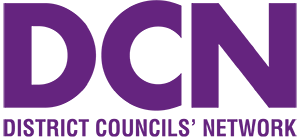 11.30amRegistration opensRegistration opens11.45amExhibition and lunchExhibition and lunch12.30amConference starts: WelcomeConference starts: Welcome12.35amOpening addressCllr Sam Chapman-Allen, DCN Chairman Opening addressCllr Sam Chapman-Allen, DCN Chairman 12.45amKeynote speechChris Boardman, Chair of Sport England and Active Travel CommissionerKeynote speechChris Boardman, Chair of Sport England and Active Travel Commissioner1.15pmPanel discussion – Seizing Initiative on the environmentDr Lucy Hubble-Rose, Deputy Director, UCL Climate Action UnitProfessor Adam Beaumont, Trustee of Eden Project North and entrepreneurAdele Gritten, Chief Executive, Local PartnershipsPanel discussion – Seizing Initiative on the environmentDr Lucy Hubble-Rose, Deputy Director, UCL Climate Action UnitProfessor Adam Beaumont, Trustee of Eden Project North and entrepreneurAdele Gritten, Chief Executive, Local Partnerships1.55pmMinisterial keynote speechThe Right Hon Michael Gove MP, Secretary of State, Department for Levelling Up, Housing and CommunitiesMinisterial keynote speechThe Right Hon Michael Gove MP, Secretary of State, Department for Levelling Up, Housing and Communities2.25pmBreakout sessionsBreakout sessions3.10pmRefreshments, networking and exhibition Refreshments, networking and exhibition 3.35pmKeynote speech and panel discussion: Investing in our placesLord Harrington, Chair, Review of Foreign Direct Investment  Sarah Longlands, Chief Executive, Centre for Local Economic Strategies  Chris Vann, Chief Operating Officer, Autolus  Andrew Taylor, Group Planning Director, Vistry GroupKeynote speech and panel discussion: Investing in our placesLord Harrington, Chair, Review of Foreign Direct Investment  Sarah Longlands, Chief Executive, Centre for Local Economic Strategies  Chris Vann, Chief Operating Officer, Autolus  Andrew Taylor, Group Planning Director, Vistry Group4.25pmKeynote speech: the Liberal Democrat viewHelen Morgan MP, Liberal Democrat Spokesperson for Housing, Communities     Keynote speech: the Liberal Democrat viewHelen Morgan MP, Liberal Democrat Spokesperson for Housing, Communities     4.45pmKeynote speech: the Labour viewJim McMahon MP, Labour Shadow Levelling Up MinisterKeynote speech: the Labour viewJim McMahon MP, Labour Shadow Levelling Up Minister5:05pmPanel discussion: Supporting our communities in difficult timesEmma Revie, Chief Executive, Trussell TrustDame Clare Moriarty, Chief Executive, Citizens Advice Dr Simon Kaye, Director of Policy, ReformPanel discussion: Supporting our communities in difficult timesEmma Revie, Chief Executive, Trussell TrustDame Clare Moriarty, Chief Executive, Citizens Advice Dr Simon Kaye, Director of Policy, Reform5:45pmClose of day one: exhibition, networking and free timeClose of day one: exhibition, networking and free time7.15pmDrinks receptionSponsored by: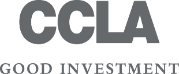 Drinks receptionSponsored by:8.00pmConference gala dinnerAfter-dinner speaker to be announcedConference gala dinnerAfter-dinner speaker to be announcedDCN Annual Conference 2024   14 -15 March 2024Sopwell HouseDay 2: Friday 15 March8.30amRefreshments and exhibition8.45amClosed political group meetings (for councillors only)Conservative Group Independent Group Labour Group Liberal Democrat Group 8:45amClosed chief executive session (for officers only)9.30amThe AI revolutionChris Meah, Chief Executive, School of Code and Chair of West Midlands AI Strategy BoardCatherine Howe, Chief Executive of Adur and Worthing Councils10.00amPanel discussion: Preventing future problemsPatricia Hewitt, Former Secretary of State for HealthDame Rachel de Souza, Children’s Commissioner for England10.45amLGA Chairman’s addressCllr Shaun Davies, Chairman, Local Government Association11.05amRefreshments, networking and exhibition11.30amBreakout sessions12:15pmKeynote speechGideon Skinner, Head of Politics Research, Ipsos Mori 12.45pmPanel discussion: Embracing the challenge of leadershipSpeakers to be announced1.20pmClosing remarksCllr Sam Chapman-Allen, Chairman, District Councils’ Network1.30pmLunch and networking/ Conference Close